КАРАР                                                          ПОСТАНОВЛЕНИЕ19 июль  2019  йыл                  № 87               19  июля  2019  годаО присвоении адреса объектам адресацииРуководствуясь Федеральным законом от 06.10.2003 № 131-ФЗ "Об общих принципах организации — местного самоуправления в Российской — Федерации", Федеральным законом от 28.12.2013 № 443-ФЗ "О федеральной информационной адресной системе и о внесении изменений в Федеральный закон "Об общих принципах организации местного самоуправления в Российской Федерации", Правилами присвоения, изменения и аннулирования адресов, утвержденными Постановлением Правительства Российской Федерации от 19.11.2014 № 1221, ПОСТАНОВЛЯЮ:  1. Объекту недвижимости – земельному участку с кадастровым номером  02:04:220103:72, присвоить  адрес: Российская Федерация,  Республика Башкортостан, Аскинский муниципальный район, сельское поселение Мутабашевский сельсовет  деревня Мута-Елга, улица Набережная, земельный участок 1а;Объекту недвижимости – земельному участку с кадастровым номером  02:04:150901:47, присвоить  адрес: Российская Федерация,  Республика Башкортостан, Аскинский муниципальный район, сельское поселение Мутабашевский сельсовет  деревня Мута-Елга, улица Набережная, земельный участок 4а.2. Контроль  за исполнением настоящего Постановления оставляю за собой.         Глава сельского поселения:                                   А.Г.Файзуллин                                                                                                                           БАШҠОРТОСТАН РЕСПУБЛИКАҺЫАСҠЫН  РАЙОНЫ   МУНИЦИПАЛЬ РАЙОНЫНЫҢ МОТАБАШ АУЫЛ  СОВЕТЫ АУЫЛ  БИЛӘМӘҺЕ ХӘКИМИӘТЕ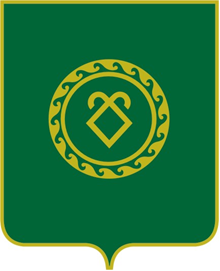               АДМИНИСТРАЦИЯСЕЛЬСКОГО ПОСЕЛЕНИЯМУТАБАШЕВСКИЙ СЕЛЬСОВЕТМУНИЦИПАЛЬНОГО РАЙОНААСКИНСКИЙ РАЙОНРЕСПУБЛИКИ  БАШКОРТОСТАН